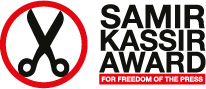 AUDIOVISUAL REPORT CATEGORYCATEGORIE REPORTAGE AUDIOVISUELفئة التقرير السمعي البصريMohammad Nour Ahmad (Palestine/Syria – born in 1982) holds a Bachelor’s degree in media and journalism from Damascus University. He studied music and oriental singing, and since 2013, has worked with OXFAM to provide psychological support to children through music. He has composed several albums and music pieces for movies, TV series and theater plays.Mohammad Nour Ahmad (Palestine / Syrie – né en 1982) détient une licence en média et journalisme de l’Université de Damas. Il a également étudié la musique et le chant oriental, et, depuis 2013, travaille avec OXFAM pour fournir un soutien psychologique aux enfants à travers la musique. Il a composé de nombreux albums ainsi que la musique de pièces de théâtre, films et séries télévisées.محمد نور أحمد (فلسطين/سوريا – مواليد 1982) يحمل بكالوريوس في الإعلام والصحافة من جامعة دمشق. درس الموسيقى والغناء الشرقي، ومنذ 2013، عمل مع مؤسسة "أوكسفام" على تقديم الدعم النفسي للأطفال من خلال الموسيقى. ألّف العديد من الأسطوانات وتخصص في الموسيقى المسرحية والتصويرية للمسلسلات التلفزيونية والأفلام.